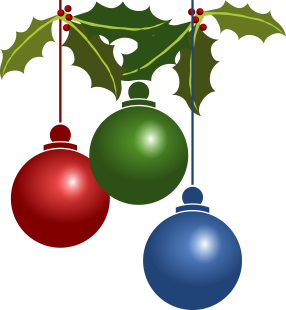 LLANDOUGH WAR MEMORIAL HALL MANAGEMENT COMMITTEECAROL CONCERT AND COFFEE MORNINGSATURDAY 8TH DECEMBER 2018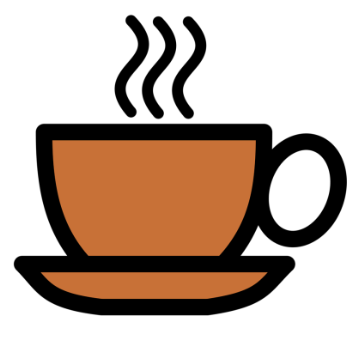 A very warm welcome to everyone to attend a FREE coffee morning and CAROL concert to be held on Saturday 8th December from 10.00am to 12.30pm in the Llandough War Memorial Hall, Penlan Road, LlandoughFEATURINGThe school choir from Llandough Primary School Martial Arts DemonstrationMeccano DisplayFestive Songs sung by local opera singers An opportunity to meet organisers of local clubs and societies who are keen to speak with potential new recruits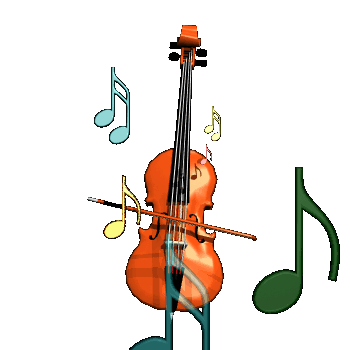 